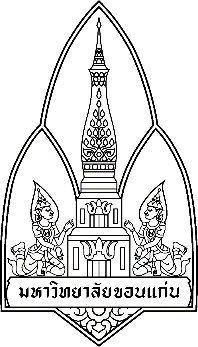 ประกาศคณะศึกษาศาสตร์(ฉบับที่            /2562)เรื่อง  กำหนดรหัสหนังสือประจำส่วนงาน หน่วยงานภายใต้ส่วนงาน    และแนวปฏิบัติการรับ-ส่งหนังสือ เอกสารคณะศึกษาศาสตร์  มหาวิทยาลัยขอนแก่น...........................	เพื่อให้การดำเนินงานด้านสารบรรณ  เป็นไปอย่างสอดคล้องกับระเบียบมหาวิทยาลัยขอนแก่น 
ว่าด้วย งานสารบรรณ พ.ศ. 2561  และตามโครงสร้างส่วนงาน หน่วยงานภายใต้ส่วนงานภายในคณะศึกษาศาสตร์ เป็นไปด้วยความเรียบร้อย เหมาะสม และสอดคล้องกับประกาศมหาวิทยาลัยขอนแก่น ฉบับที่ 1029/2561
 เรื่อง  การแบ่งหน่วยงานและหน่วยงานย่อยภายในคณะศึกษาศาสตร์ ลงวันที่ 4 พฤษภาคม 2561 นั้น 	ฉะนั้น อาศัยอำนาจตามความในมาตรา 37(1)  แห่งพระราชบัญญัติมหาวิทยาลัยขอนแก่น 
พ.ศ. 2558 และคำสั่งมหาวิทยาลัยขอนแก่นที่ 5161/2558 ลงวันที่ 28 กรกฎาคม 2558  เรื่อง การมอบอำนาจให้ปฏิบัติการแทน จึงออกประกาศกำหนดรหัสหนังสือประจำส่วนงาน  หน่วยงานภายใต้ส่วนงาน และ
แนวปฏิบัติการรับ-ส่งหนังสือ เอกสาร คณะศึกษาศาสตร์  มหาวิทยาลัยขอนแก่น ดังนี้                ข้อ1 ประกาศนี้เรียกว่า “ประกาศคณะศึกษาศาสตร์(ฉบับที่      /2562) เรื่อง กำหนดรหัสหนังสือประจำส่วนงาน   หน่วยงานภายใต้ และแนวปฏิบัติการรับ-ส่งหนังสือ เอกสารคณะศึกษาศาสตร์  มหาวิทยาลัยขอนแก่น”                ข้อ2  ประกาศนี้ให้ใช้ตั้งแต่วันที่ 1  มกราคม 2562 เป็นต้นไป                ข้อ3  ประกาศ หรือคำสั่ง หรือการอนุมัติ หรือสั่งการอื่นใด ที่เกี่ยวข้องกับการกำหนดรหัสหนังสือประจำส่วนงาน   หน่วยงานภายใต้ส่วนงาน หากขัดหรือแย้งกับประกาศฉบับนี้ ให้ใช้ประกาศนี้แทน                              ข้อ4   ในประกาศนี้               “คณะ”  หมายถึง  คณะศึกษาศาสตร์               “ส่วนงาน” หมายถึง คณะ วิทยาลัย สถาบันหรือ สำนัก ตามมาตรา 9 พระราชบัญญัติมหาวิทยาลัยขอนแก่น พ.ศ. 2558               “หน่วยงานภายใต้ส่วนงาน”  หมายถึง สาขาวิชา ตามประกาศมหาวิทยาลัยขอนแก่น 
ฉบับที่ 1029/2561 จำนวน 5 สาขาวิชา ได้แก่ สาขาวิชาการศึกษาคณิตศาสตร์ วิทยาศาสตร์และคอมพิวเตอร์ สาขาวิชาการศึกษาด้านการพัฒนาวิชาชีพ   สาขาวิชาการศึกษาด้านการโรงเรียน   สาขาวิชาการศึกษาภาษา    สาขาวิชาการศึกษาสังคมศึกษา ศิลปศึกษาและพลศึกษา และกองบริหารงานคณะศึกษาศาสตร์  จำนวน 
5 งาน ได้แก่ งานคลังและพัสดุ  งานวิชาการและพัฒนานักศึกษา งานบริหารและธุรการ งานแผนและสารสนเทศ และงานอาคาร สถานที่และยานพาหนะ               “โรงเรียน และศูนย์” หมายถึง  โรงเรียน และศูนย์ตามตามประกาศมหาวิทยาลัยขอนแก่น
 ฉบับที่ 1029/2561  ได้แก่  โรงเรียนสาธิตมหาวิทยาลัยขอนแก่น  ศูนย์การให้คำปรึกษาและแนะแนว 
 ศูนย์นวัตกรรมและเทคโนโลยีสารสนเทศ  ศูนย์ฝึกประสบการณ์วิชาชีพครู  ศูนย์วิจัยคณิตศาสตรศึกษา ศูนย์วิจัยและพัฒนาการศึกษาสำหรับเด็กที่มีความต้องการจำเป็นพิเศษและศูนย์วิจัยและพัฒนานวัตกรรมการศึกษาสากล/นานาชาติ มหาวิทยาลัยขอนแก่น                ข้อ 5  องค์ประกอบของรหัสหนังสือคณะศึกษาศาสตร์ เป็นดังนี้ตัวอักษรแทนรหัสประจำส่วนงานใช้ “มข” รหัสประจำส่วนงาน “คณะศึกษาศาสตร์” ให้เป็นไปตามบัญชีแนบท้ายประกาศมหาวิทยาลัยขอนแก่น (ฉบับที่  3675/2561) ลงวันที่ 28 ธันวาคม 2561หน่วยงานย่อยสามารถกำหนดรหัสหน่วยงานย่อยต่อจาก (2)ได้ โดยแต่ละหน่วยงานย่อยให้คั่นด้วยจุด(.) ซึ่งอาจมีหลายชั้นก็ได้การกำหนดรหัสของหน่วยงานต่อจาก (2) ให้เป็นไปตามประกาศคณะศึกษาศาสตร์ ฉบับที่ 091/2561   ข้อ 6 (6.1) ,(6.2) และ (6.3)                 ข้อ 6  รหัสหนังสือประจำส่วนงาน หน่วยงานภายใต้ส่วนงานภายในคณะศึกษาศาสตร์  โรงเรียนสาธิตมหาวิทยาลัยขอนแก่นและศูนย์ และการกำหนดแนวปฏิบัติการรับ-ส่งหนังสือ/เอกสาร
คณะศึกษาศาสตร์ มหาวิทยาลัยขอนแก่น  ให้เป็นไปตามเอกสารแนบท้ายประกาศนี้                ข้อ 7  กรณีที่มีการจัดตั้งหรือยุบเลิกหน่วยงานภายใต้ส่วนงานภายในคณะศึกษาศาสตร์ให้คณบดีกำหนดหรือยุบเลิกรหัสหนังสือ โดยจัดทำเป็นประกาศคณะศึกษาศาสตร์	     ข้อ 8  รหัสหนังสือประจำหน่วยงานย่อยตามข้อ 5 (3) ให้หัวหน้าส่วนงานเป็นผู้กำหนด                ข้อ 9  ให้คณบดีเป็นผู้รักษาการตามประกาศนี้ กรณีมีปัญหาในการปฏิบัติ หรือกรณีที่เกี่ยวข้อง
และไม่ได้กำหนดไว้ในประกาศนี้ ให้คณบดีเป็นผู้วินิจฉัย                         ทั้งนี้ ตั้งแต่วันที่ 1 มกราคม 2562 เป็นต้นไป โดยให้ยกเลิกประกาศคณะศึกษาศาสตร์ มหาวิทยาลัยขอนแก่น ฉบับที่ 060/2558 ลงวันที่ 11 ธันวาคม พ.ศ. 2558 และประกาศอื่นใดที่ขัดหรือแย้งกับประกาศนี้ ให้ใช้ประกาศนี้แทน                           ประกาศ ณ วันที่        มกราคม พ.ศ. 2562บัญชีแนบท้ายประกาศคณะศึกษาศาสตร์ ( ฉบับที่          /2562 )  ลงวันที่           มกราคม   พ.ศ. 2562                 1.กำหนดรหัสหนังสือประจำส่วนงาน หน่วยงานภายใต้ส่วนงานภายในคณะศึกษาศาสตร์ โรงเรียนสาธิตมหาวิทยาลัยขอนแก่น และศูนย์ของคณะศึกษาศาสตร์      2. การกำหนดแนวปฏิบัติการรับ-ส่งหนังสือ/เอกสาร   คณะศึกษาศาสตร์ มหาวิทยาลัยขอนแก่น  ดังนี้         2.1  กำหนดเวลารับ-ส่ง หนังสือ/เอกสารประจำวัน ของหน่วยสารบรรณ คณะศึกษาศาสตร์ ณ ศูนย์รับ-ส่งเอกสารกลาง มหาวิทยาลัยขอนแก่น ดังนี้                ช่วงเช้า    เวลา  09.50 - 11.00 น. (นำฝากส่งเอกสาร ไม่เกินเวลา 09.50 น.)                ช่วงบ่าย   เวลา  13.50 - 15.00 น. (นำฝากส่งเอกสาร ไม่เกินเวลา 13.50 น.)         2.2  กำหนดนำฝากพัสดุไปรษณียภัณฑ์ของคณะ/หน่วยงาน/ส่วนบุคคล ของหน่วยสารบรรณ คณะศึกษาศาสตร์ ณ ไปรษณีย์มหาวิทยาลัยขอนแก่น ในช่วงบ่าย  ไม่เกินเวลา 13.50 น. หากนำฝากเกินเวลาที่กำหนดจะนำส่งในวันถัดไป         2.3 กรณีหนังสือ/เอกสารที่เร่งด่วนที่อาจมีผลกระทบต่อความเสียหายของคณะ/หน่วยงาน กำหนดให้หน่วยสารบรรณรับผิดชอบในการจัดส่งหนังสือ/เอกสารให้กับบุคคลหรือหน่วยงานนั้น ๆ โดยตรง เพื่อให้ผู้รับหนังสือ/เอกสารดำเนินการได้ทันกับเวลาที่กำหนดลำดับที่หน่วยงานภายในรหัสประจำส่วนงาน/หน่วยงาน     1คณะศึกษาศาสตร์มข 0301.4     2การบริหารวิชาการมข 0301.4.1/2.1 สาขาวิชาการศึกษาคณิตศาสตร์ วิทยาศาสตร์ และคอมพิวเตอร์มข 0301.4.1.1/2.2 สาขาวิชาการศึกษาด้านการพัฒนาวิชาชีพมข 0301.4.1.2/2.3 สาขาวิชาการศึกษาด้านการโรงเรียนมข 0301.4.1.3/2.4 สาขาวิชาการศึกษาภาษามข 0301.4.1.4/2.5สาขาวิชาการศึกษาสังคมศึกษา ศิลปศึกษา และพลศึกษามข 0301.4.1.5/3โรงเรียนและศูนย์ของคณะศึกษาศาสตร์มข 0301.4.2/3.1 โรงเรียนสาธิตมหาวิทยาลัยขอนแก่นมข 0301.4.2.1/      3.1.1 โรงเรียนสาธิตมหาวิทยาลัยขอนแก่น            ฝ่ายอนุบาลมข 0301.4.2.1.1/      3.1.2 โรงเรียนสาธิตมหาวิทยาลัยขอนแก่น             ฝ่ายประถมศึกษา (ศึกษาศาสตร์)มข 0301.4.2.1.2/     3.1.3 โรงเรียนสาธิตมหาวิทยาลัยขอนแก่น            ฝ่ายมัธยมศึกษา (ศึกษาศาสตร์)มข 0301.4.2.1.3/     3.1.4 โรงเรียนสาธิตมหาวิทยาลัยขอนแก่น             ฝ่ายประถมศึกษา (มอดินแดง)มข 0301.4.2.1.4/       3.1.5 โรงเรียนสาธิตมหาวิทยาลัยขอนแก่น              ฝ่ายมัธยมศึกษา (มอดินแดง)มข 0301.4.2.1.5/3.2 ศูนย์ของคณะศึกษาศาสตร์มข 0301.4.2.2/       3.2.1 ศูนย์ฝึกประสบการณ์วิชาชีพครูมข 0301.4.2.2.1/       3.2.2 ศูนย์นวัตกรรมและเทคโนโลยีสารสนเทศมข 0301.4.2.2.2/       3.2.3 ศูนย์วิจัยและพัฒนานวัตกรรมการศึกษาสากล/มข 0301.4.2.2.3/ลำดับที่หน่วยงานภายในรหัสประจำส่วนงาน/หน่วยงานนานาชาติ มหาวิทยาลัยขอนแก่น       3.2.4 ศูนย์วิจัยและพัฒนาการศึกษาสำหรับเด็กที่ความต้องการจำเป็นพิเศษมข 0301.4.2.2.4/       3.2.5 ศูนย์วิจัยคณิตศาสตรศึกษามข 0301.4.2.2.5/       3.2.6 ศูนย์การให้คำปรึกษาและแนะแนวมข 0301.4.2.2.6/4กองบริหารงานคณะ คณะศึกษาศาสตร์มข 0301.4.3/ 4.1 งานคลังและพัสดุมข 0301.4.3.1/ 4.2 งานวิชาการและพัฒนานักศึกษามข 0301.4.3.2/ 4.3 งานบริหารและธุรการมข 0301.4.3.3/ 4.4 งานแผนและสารสนเทศมข 0301.4.3.4/ 4.5 งานอาคาร สถานที่ และยานพาหนะมข 0301.4.3.5/